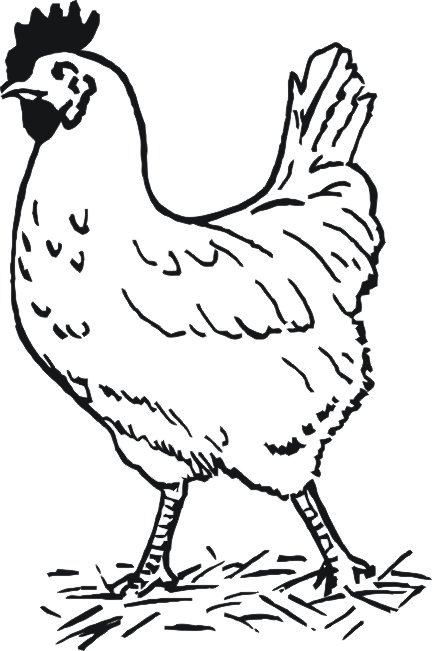 www.kuricebromova.comProdej Kuřicv pátek 11.8. a 22.9.  2023stáří: 14 - 21 týdnů       cena: 225 – 260 Kč/kus (neúčtujeme dopravné)Hnědé –  Issabrown, Dominant,  Loman		Bílé – Dekalb white, LeghornČerné – Moravia BSL, Horal, Dominant		Žíhané – Dominant, MoraviaVlašky – koroptví			Modré - DominantSussex – Isa-sussex, Sussex		               Greenshell a Darkshell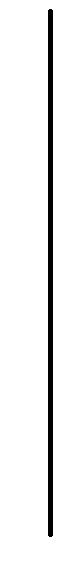 Sány	(o.ú.)	8:00hod.	Doubravany	(aut.zast.)	12:10Opolánky	(aut.zast.)	8:10	Pojedy-Žitovlice	(o.ú.)	12:15Oškobrh	(náves)	8:15	Bošín	(aut.zast.)	12:20Opolany	(o.ú.)	8:25	Sovenice	(aut.zast.)	12:30Kanín	(aut.zast.)	8:35	Mcely	(o.ú.)	12:35Libice N/C	(o.ú.)	8:45	Loučeň	(jednota)	12:45Odřepsy	(o.ú.)	8:50	Patřín	(aut.zast.)	12:50Netřebice	(o.ú.)	9:20	Jikev	(o.ú.)	13:00Rašovice	(aut.zast.)	9:30	Bobnice	(pož.zbroj)	13:10Budiměřice	(o.ú.)	9:40	Kovansko	(aut.zast.)	13:15Šlotava	(aut.zast.)	9:50	Všechlapy	(o.ú.)	13:25Draho	(aut.zast.)	9:55	Krchleby	(o.ú.)	13:35Chleby	(hostinec)	10:05	Jizbice	(hostinec)	13:45Oskořínek	(hostinec)	10:15	Zavadilka	(aut.zast.)	13:50Nový Dvůr	(aut.zast.)	10:25	Straky	(o.ú.)	14:00Hrubý Jeseník	(o.ú.)	10:30	Zbožíčko	(obchod)	14:10Mečíř	(aut.zast.)	10:40	Čilec	(o.ú.)	14:20Křinec	(o.ú.)	10:50	Dvory	(aut.zast.)	14:30Vestec	(o.ú.)	11:00	Veleliby	(aut.zast.)	14:40Podlužany	(aut.zast.)	11:10	Kamenné Zboží	(aut.zast.)	14:55Nové Zámky	(aut.zast.)	11:15	Hronětice	(aut.zast.)	15:00Rožďalovice	(o.ú.)	11:25	Vápensko	(aut.zast.)	15:05Tuchom	(aut.zast.)	11:50	Lány            (aut.zast. všechny)	15:15Košík	(pošta)	11:55	Rozkoš	(aut.zast.)	15:25Sovolusky	(aut.zast.)	12:00	Kostomlaty N.L.	(u jednoty)	15:35Seletice	(aut.zast.)	12:05	Doubrava	(aut.zast.)	15:50			Kostomlátky	(o.ú.)	15:50Kuřice prodávám již 30 let, a jsou pouze z českých veterinárně kontrolovaných chovů.Bližší informace na tel.č.: 774/932 904 - Miloslava Bromová.Prodejna: Vinice 62, u Čáslavi.    - Denně od 18 hodin - Webové stránky: www.kuricebromova.cz